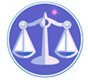 【更新】2016/5/4【編輯著作權者】黃婉玲（建議使用工具列-->檢視-->文件引導模式/功能窗格）（參考題庫~本文只收錄部份頁面,且部份無法超連結其他位置及檔案）《《政治學測驗題庫彙編01》104-91年(53單元 & 1,645題)》》。02(105~new年)。【科目】包括。a另有申論題【其他科目】。01警察&海巡相關考試。02司法特考&專技考試。03公務人員考試。升官等&其他特考☆★將測驗題答案刮弧【　】處塗上顏色,即可顯示答案。<<另有解答全部顯示檔>>　　　　　　　　　　　　　　　　　　　　　　　　　　　　　　　　　　　　　　　　　　　回目錄(5)>>回首頁>>103年(4-100)10301。a（5）103年公務人員特種考試身心障礙人員四等考試。一般行政、一般民政103年公務人員特種考試關務人員考試、103年公務人員特種考試身心障礙人員考試及103年國軍上校以上軍官轉任公務人員考試試題40130【考試別】身心障礙人員考試【等別】四等考試【類科】一般行政、一般民政【科目】政治學概要【考試時間】1小時30分【註】本試題共分兩部分，第一部分甲、為申論題，第二部分乙、為單一選擇題。乙、測驗題部分：（50分）3401.1.「共和」通常被視為那一項民主概念的同義詞？答案顯示:【B】（A）參與式民主（B）代議式民主（C）審議式民主（D）集中式民主2.學者普遍認為統合主義，必須在某種特定歷史與政治環境中形成，以下那一個國家比較偏向統合主義的結構？答案顯示:【A】（A）瑞典（B）美國（C）英國（D）加拿大3.一般而言，較常被討論的聯合政府有四種，其中一種特別強調權力分享的原則，這是屬於下列那一種聯合政府的特質？答案顯示:【D】（A）最小獲勝聯盟（B）少數政府（C）超量聯合政府（D）大聯合政府4.一般說來，下列何者經常被稱之為「壓力團體」（pressure group）或「自願性組織」（voluntary association）？答案顯示:【A】（A）利益團體（B）政黨（C）大眾傳播（D）選民團體5.如果民眾對某一個議題具有共識，請問在民意調查後，統計結果會呈現何種曲線？答案顯示:【B】（A）U型曲線（B）J 型曲線（C）M 型曲線（D）W型曲線6.民意調查中常見的「出口民調」（exit poll），指的是：答案顯示:【A】（A）選民從投票處出來之後立刻對其進行意見調查（B）政府將選舉的結果提供給其他國家參考（C）政府將選舉的結果提供給媒體發布（D）民調公司在大賣場結帳處對民眾進行意見調查7.關於第一名過關選舉制度（first past the post system）產生的政治影響，下列那一項敘述是錯誤的？答案顯示:【C】（A）容易形成兩黨制（B）選民容易策略性投票（C）容易造成候選人強調極端的政治立場（D）國會議員往往傾向討好選區選民8.媒體報導事件的歸因，影響民眾的態度方向，稱之為：答案顯示:【C】（A）議題設定效果（B）預示效果（C）框架效果（D）第三人效果9.下列那個國家不曾採取「反殖民的民族主義」以追求獨立？答案顯示:【B】（A）印尼（B）泰國（C）越南（D）印度10.下列有關我國司法院大法官會議的敘述，那一項是正確的？答案顯示:【D】（A）現在有 17名大法官（B）大法官是終身職（C）大法官解釋憲法要由全體大法官二分之一的同意（D）可由立法委員現有總額三分之一以上聲請解釋憲法11.在美國，那位總統的彈劾案得到參議院有罪判決？答案顯示:【D】（A）強森（Andrew Johnson）（B）尼克森（Richard Nixon）（C）柯林頓（Bill Clinton）（D）不曾有過12.下列何者非屬司法的功能？答案顯示:【A】（A）法律制訂（B）處理糾紛（C）解釋與適用法律（D）司法審查13.下列何者不是國會功能式微的原因？答案顯示:【C】（A）國會結構性的弱點（B）行政權擴大（C）司法獨立（D）有紀律政黨的興起14.下列那一位官員是由美國總統直接任命，無須徵得參議院同意？答案顯示:【D】（A）國務卿（B）中情局長（C）國防部長（D）白宮幕僚長15.下列何者不是韋伯（M. Weber）所稱官僚體系的特質？答案顯示:【D】（A）理性（B）規範的一體適用（C）可預測性（D）對人不對事16.何謂「政治功效意識」（sense of political efficacy）？答案顯示:【A】（A）民眾認為個人的行動具有政治影響力（B）指政府對於其政策能夠有效宣導（C）在於測量政治參與程度的高低（D）說明了民間社會的動員力量17.下列何者屬於憲法保障的消極權利？答案顯示:【D】（A）工作權（B）受教育權（C）健保權（D）言論權18.下列何者不是直接民主的具體表現？答案顯示:【B】（A）公民創制（B）公民審議式會議（C）公民複決（D）雅典時期的群眾大會19.自由之家（Freedom House）係採用下列那些標準去評估各國的民主程度？答案顯示:【B】（A）社會權利與公民自由（B）政治權利與公民自由（C）社會權利與公民參與（D）政治權利與公民參與20.下列那一項不屬於科學研究的特徵？答案顯示:【D】（A）交互主觀（B）否證（C）從事因果推論（D）規範性的陳述21.下列何者不算是「資本主義」（capitalism）的主要元素？答案顯示:【A】（A）政策指導（B）經濟體系（C）私有財產（D）市場與競爭22.制定權威性政策的制度化過程，是屬於下列何者的功能？答案顯示:【A】（A）政府（government）（B）利益團體（interest group）（C）政治社群（political community）（D）政黨（political party）23.政治學在1970年代後進入後行為主義階段，並興起若干新的研究主題，下列何者不在這些新的研究主題當中？答案顯示:【A】（A）政治文化（B）政策分析（C）政治經濟學（D）理性抉擇理論24.政治學的英文是Political Science，它與自然科學相同之處為何？答案顯示:【C】（A）研究者隨時都能採取客觀、價值中立的角度進行觀察（B）客觀因素可以被反覆地實驗和證明（C）研究者必須以謹慎的態度進行知識積累的工作（D）研究者應該以數量化的方式呈現研究成果25.政治學中的宏觀政治學（macro-politics）是指：答案顯示:【D】（A）從權力概念出發研究政治學（B）從行動者擔任的角色出發研究政治學（C）著重人格特質對政治行為的影響（D）從集體政治行動者的角度切入分析政治。104年(6)。103年(4)。102年(5)。101年(5)。100年(6)。99年(5) *。98年(5)。97年(4)。96年(5)。95年(4)。94年(1)。93年(1)。92年(1)。91年(1)。104年(6)。103年(4)。102年(5)。101年(5)。100年(6)。99年(5) *。98年(5)。97年(4)。96年(5)。95年(4)。94年(1)。93年(1)。92年(1)。91年(1)。104年(6)。103年(4)。102年(5)。101年(5)。100年(6)。99年(5) *。98年(5)。97年(4)。96年(5)。95年(4)。94年(1)。93年(1)。92年(1)。91年(1)（1）公務人員普通考試。一般行政等。104年。103年。102年。101年。100年*。99年。98年。97年。96年。95年。94~91年申論題（2）公務人員高等考試三級第一試考試*。一般民政<政治學、公共政策>。94年。93年。92年。91年（3）特種考試地方政府公務人員四等考試*。一般行政、一般民政等。104年。103年。102年。101年。100年。99年*。98年。97年。96年。95年。94~91年申論題（4）公務人員特種考試原住民族四等考試*。一般行政、一般民政。104年。103年。102年。101年。100年。99年*。98年。97年。96年。95年。94~91年申論題（5）公務人員特種考試身心障礙人員四等考試*。一般行政、一般民政。104年。103年。102年。101年。100年。99年。98年*。97年。96年。95年。94~91年申論題（6）特種考試退除役軍人轉任公務人員四等考試*。一般行政。104年。102年。100年。98年。96年（7）特種考試國家安全局國家安全情報人員五等考試*。社會組。104年。100年。99年（8）公務人員特種考試法務部調查局調查人員五等考試*。調查工作組。101年